
Medical Elective placements have an associated fee of $100 per week of placement (GST Incl). Payment will be required to confirm placement once an offer is made. This does not include any accommodation fees you may incur whilst staying in Bendigo.
Applicant Signature: ................................................................................	Date: 

Please return completed form to: clinicalplacements@bendigohealth.org.au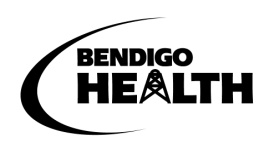 Medical Elective Placement Application FormDetails of Applicant:Last name: First Name/s: Title: Preferred Name/s:Address:Phone Number:Email Address:Please provide your Education Provider’s (EP) details for your currently enrolled studies:Please provide your Education Provider’s (EP) details for your currently enrolled studies:Please provide your Education Provider’s (EP) details for your currently enrolled studies:Please provide your Education Provider’s (EP) details for your currently enrolled studies:What is the EP name? Please note: We are only able to accept students from the University of Melbourne or Monash University.What is the name of the qualification you are studying: Year level of study (please note: we are only able to accept year 3 or above): Who is the key contact at the EP for processing an agreement? What is the key contact’s email address? What is the EP name? Please note: We are only able to accept students from the University of Melbourne or Monash University.What is the name of the qualification you are studying: Year level of study (please note: we are only able to accept year 3 or above): Who is the key contact at the EP for processing an agreement? What is the key contact’s email address? What is the EP name? Please note: We are only able to accept students from the University of Melbourne or Monash University.What is the name of the qualification you are studying: Year level of study (please note: we are only able to accept year 3 or above): Who is the key contact at the EP for processing an agreement? What is the key contact’s email address? What is the EP name? Please note: We are only able to accept students from the University of Melbourne or Monash University.What is the name of the qualification you are studying: Year level of study (please note: we are only able to accept year 3 or above): Who is the key contact at the EP for processing an agreement? What is the key contact’s email address? Previous placements:Previous placements:Previous placements:Previous placements:Have you undertaken a placement at Bendigo Health previously? If yes, please provided details: Have you undertaken a placement at Bendigo Health previously? If yes, please provided details: Have you undertaken a placement at Bendigo Health previously? If yes, please provided details: Have you undertaken a placement at Bendigo Health previously? If yes, please provided details: Location of placement:Location of placement:Location of placement:Location of placement:While we will endeavour to place you in your first preference area, we will offer any available area listed based on availability.

Please list, in order of preference, which department/s you would like this placement occur? (e.g. Urology):Please indicate how many weeks in each department you would prefer. (NB Minimum 2 week total placement):While we will endeavour to place you in your first preference area, we will offer any available area listed based on availability.

Please list, in order of preference, which department/s you would like this placement occur? (e.g. Urology):Please indicate how many weeks in each department you would prefer. (NB Minimum 2 week total placement):While we will endeavour to place you in your first preference area, we will offer any available area listed based on availability.

Please list, in order of preference, which department/s you would like this placement occur? (e.g. Urology):Please indicate how many weeks in each department you would prefer. (NB Minimum 2 week total placement):While we will endeavour to place you in your first preference area, we will offer any available area listed based on availability.

Please list, in order of preference, which department/s you would like this placement occur? (e.g. Urology):Please indicate how many weeks in each department you would prefer. (NB Minimum 2 week total placement):Placement Start and End dates:Placement Start and End dates:Placement Start and End dates:Placement Start and End dates:In order to obtain a placement you may need to be flexible with your ideal dates. Please indicate your possible earliest start date and latest finishing date for this placement, as well as ideal date range.In order to obtain a placement you may need to be flexible with your ideal dates. Please indicate your possible earliest start date and latest finishing date for this placement, as well as ideal date range.In order to obtain a placement you may need to be flexible with your ideal dates. Please indicate your possible earliest start date and latest finishing date for this placement, as well as ideal date range.In order to obtain a placement you may need to be flexible with your ideal dates. Please indicate your possible earliest start date and latest finishing date for this placement, as well as ideal date range.Earliest Start Date    Latest Finish Date Preferred Start Date    Preferred Finish Date Total days on site